Nom de l’élève : …………………………………………………….Classe : ………………………………………………………………Épreuve obligatoire de langue vivante étrangère au CAPÉvaluation en contrôle en cours de formation(CCF)Situation A : épreuve écrite commune en trois partiesDurée : 1 heure1ère partie : 10 minutes2e partie : 25 minutes 3e partie : 25 minutesPARTIE 1 : COMPRÉHENSION DE L’ORAL Durée : 10 minutesTitre du document : Charlie and the chocolate factorySource du document : Movieclips Classic Trailershttps://www.youtube.com/c/oldhollywoodtrailers/featured Consigne :Vous allez entendre le document trois fois. Les écoutes seront espacées d’une minute. Après la troisième écoute, vous disposerez de cinq minutes pour répondre au questionnaire ci-dessous. Vous pouvez également commencer à y répondre au fur et à mesure des écoutes ainsi que pendant les pauses. Commencez par prendre connaissance du questionnaire.QUESTIONNAIRE À CHOIX MULTIPLECochez la bonne réponse.Ce document est un extrait : 	A. du film Charlie and the Chocolate Factory 	B. de la bande annonce du film Charlie and the Chocolate Factory 	C. d’un reportage sur le tournage du film Charlie and the Chocolate 	FactoryAu début, on entend un personnage parler : 	A. d’un incroyable petit garçon 	B. d’une incroyable usine 	C. d’une incroyable villeWilly Wonka est : 	A. le directeur de la chocolaterie 	B. le grand-père de Charlie 	C. le père de CharlieLa visite de la chocolaterie est proposée : 	A. aux enfants du monde entier 	B. aux enfants vivant près de la chocolaterie 	C. aux enfants pauvresCombien d’enfants sont invités à visiter la chocolaterie ? 	A. trois  	B. quatre	 	C. cinqPour pouvoir participer à cette visite, il faut trouver, dans une tablette de 	chocolat Wonka : 	A. un ticket d’argent 	B. un ticket d’or	 	C. un ticket blancCharlie est : 	A. le premier à trouver le ticket 	B. le dernier à trouver le ticket 	C. le deuxième à trouver le ticketPARTIE 2 : COMPRÉHENSION DE L’ÉCRITDurée : 25 minutesConsigne :Lisez le texte ci-dessous puis répondez en français aux questions.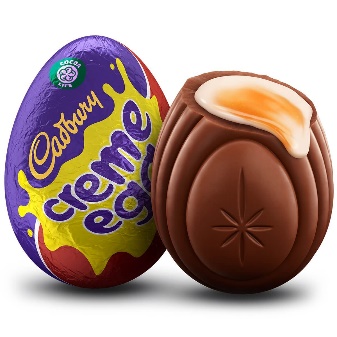 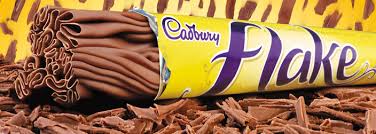                       The Story of CadburyEarly Days - A One Man BusinessIn 1824, 22-year-old John Cadbury opened his first shop at 93 Bull Street, in Birmingham. John Cadbury sold cocoa and drinking chocolate, which he prepared using a mortar and pestle1.Cocoa and drinking chocolate had been introduced into England in the 1650s but remained a luxury enjoyed by the elite of English society. Cocoa beans were imported from South and Central America and the West Indies2.In 1831, John Cadbury rented a small factory in Crooked Lane not far from his shop. He became a manufacturer of drinking chocolate and cocoa.By 1842, John Cadbury was selling sixteen lines of drinking chocolate and cocoa in cake and powder forms.1 mortier et pilon2 les AntillesAdapted/abridged from https://www.cadbury.com.au/ QUESTIONSQue s’est-il passé en 1824 ?-----------------------------------------------------------------------------------------------------------------Quel âge avait alors John Cadbury ?-----------------------------------------------------------------------------------------------------------------Dans quelle ville anglaise se situe cette histoire ?-----------------------------------------------------------------------------------------------------------------D’où étaient importées les fèves de cacao ?-----------------------------------------------------------------------------------------------------------------Qu’est-ce que John Cadbury a loué en 1831 ?-----------------------------------------------------------------------------------------------------------------Quels produits John Cadbury a-t-il vendu à partir de 1842 ?----------------------------------------------------------------------------------------------------------------PARTIE 3 : EXPRESSION ÉCRITEDurée : 25 minutesConsigne : Vous traiterez, en anglais et en 60 mots minimum, l’un des deux sujets suivants, au choix.Sujet 1 :Selon vous, quelle utilité peut-il y avoir à effectuer une période de formation à l’étranger ? Pour votre réponse, vous pouvez vous appuyer sur votre expérience de stagiaire, aussi bien en France qu’à l’étranger. Sujet 2 : Le 7 juillet est la journée mondiale du chocolat. Répondez au message d’un ami / d’une amie qui vous propose de célébrer cette journée. --------------------------------------------------------------------------------------------------------------------------------------------------------------------------------------------------------------------------------------------------------------------------------------------------------------------------------------------------------------------------------------------------------------------------------------------------------------------------------------------------------------------------------------------------------------------------------------------------------------------------------------------------------------------------------------------------------------------------------------------------------------------------------------------------------------------------------------------------------------------------------------------------------------------------------------------------------------------------------------------------------------------------------------------------------------------------------------------------------------------------------------------------------------------------Hi,Next Wednesday, the 7th of July, is World Chocolate Day and we both love chocolate!Why don’t we get together on this occasion? Do you have any ideas about where we could go and what we could do or what we could make to celebrate this day?